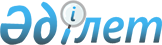 О внесении изменений в решение маслихата района имени Габита Мусрепова от 24 декабря 2013 года N 22-1 "О бюджете района имени Габита Мусрепова на 2014-2016 годы"
					
			Утративший силу
			
			
		
					Решение маслихата района имени Габита Мусрепова Северо-Казахстанской области от 21 апреля 2014 года N 25-1. Зарегистрировано Департаментом юстиции Северо-Казахстанской области 29 апреля 2014 года N 2693. Утратило силу в связи с истечением срока действия (письмо маслихата района имени Габита Мусрепова Северо-Казахстанской области от 10 марта 2015 года N 6.2.1-22/37)      Сноска. Утратило силу в связи с истечением срока действия (письмо маслихата района имени Габита Мусрепова Северо-Казахстанской области от 10.03.2015 N 6.2.1-22/37).



      В соответствии со статьями 106, 109 Бюджетного кодекса Республики Казахстан от 4 декабря 2008 года, подпунктом 1) пункта 1 статьи 6 Закона Республики Казахстан 23 января 2001 года "О местном государственном управлении и самоуправлении в Республике Казахстан", маслихат района имени Габита Мусрепова Северо-Казахстанской области РЕШИЛ:



      1. Внести в решение маслихата района имени Габита Мусрепова Северо-Казахстанской области от 24 декабря 2013 года № 22-1 "О бюджете района имени Габита Мусрепова на 2014-2016 годы" (зарегистрировано в Реестре государственной регистрации нормативных правовых актов под № 2479 от 14 января 2014 года, опубликовано в районных газетах от 20 января 2014 года "Есіл өңірі", от 20 января 2014 года "Новости Приишимья") следующие изменения: 



      пункт 1 изложить в следующей редакции: 

      "1. Утвердить районный бюджет на 2014-2016 годы согласно приложениям 1, 2 и 3 соответственно, в том числе на 2014 год в следующих объемах: 

      1) доходы – 4 074 318,0 тысяч тенге, в том числе по:

      налоговым поступлениям – 774 366,2 тысяч тенге;

      неналоговым поступлениям – 43 562,0 тысяч тенге;

      поступления от продажи основного капитала – 45 022 тысяч тенге;

      поступления трансфертов – 3 211 367,8 тысяч тенге; 

      2) затраты – 4 080 571,6 тысяч тенге; 

      3) чистое бюджетное кредитование – 19 467,8 тысяч тенге, в том числе:

      бюджетные кредиты – 33 754,8 тысяч тенге, 

      погашение бюджетных кредитов – 14 287 тысяч тенге; 

      4) сальдо по операциям с финансовыми активами – 900 тысяч тенге, в том числе:

      приобретение финансовых активов – 900 тысяч тенге,

      поступления от продажи финансовых активов государства – 0; 

      5) дефицит (профицит) бюджета – - 26 621,4 тысяч тенге;

      6) финансирование дефицита (использование профицита) бюджета – 26 621,4 тысяч тенге:

      поступление займов – 33 754 тысяч тенге,

      погашение займов – 14 287 тысяч тенге,

      используемые остатки бюджетных средств – 7 154,4 тысяч тенге"; 



      пункт 7 изложить в следующей редакции:

      "7. Учесть в районном бюджете на 2014 год целевые трансферты из республиканского бюджета в следующих размерах:

      1) 69 678 тысяч тенге - на реализацию государственного образовательного заказа в дошкольных организациях образования; 

      2) 12 291 тысяч тенге - на оснащение учебным оборудованием кабинетов химии в государственных учреждениях основного среднего и общего среднего образования;

      3) 14 327 тысяч тенге – на повышение оплаты труда учителям, прошедшим повышение квалификации по трехуровневой системе;

      4) 186 388 тысяч тенге – на строительство физкультурно-оздоровительного комплекса в селе Новоишимское;

      5) 181 042 тысяч тенге – на строительство 50-ти квартирного жилого дома в селе Новоишимское;

      6) 32 743 тысяч тенге – на строительство инженерно-коммуникационной инфраструктуры к 50-ти квартирному жилому дому в селе Новоишимское; 

      7) 3 714,1 тысяч тенге – на выплату государственной адресной социальной помощи;

      8) 222,7 тысяч тенге – на выплату государственных пособий на детей до 18 лет;

      9) 136 472 тысяч тенге – на выплату ежемесячной надбавки за особые условия труда к должностным окладам работников государственных учреждений, не являющихся государственными служащими, а также работников государственных предприятий, финансируемых из местных бюджетов.";



      приложение 1 к указанному решению изложить в новой редакции, согласно приложению к настоящему решению (прилагается).



      Настоящее решение вводится в действие с 1 января 2014 года.

 

  Бюджет района имени Г.Мусрепова на 2014 год

 
					© 2012. РГП на ПХВ «Институт законодательства и правовой информации Республики Казахстан» Министерства юстиции Республики Казахстан
				      Председатель XXV сессии

      маслихата района имени

      Габита Мусрепова

      Северо-Казахстанской областиИ. Шаймерденов      Секретарь

      маслихата района имени

      Габита Мусрепова

      Северо-Казахстанской областиБ. Искакова

Приложение 

к решению районного маслихата

от 21 апреля 2014 года № 25-1Приложение 1 

к решению районного маслихата

от 24 декабря 2013 года № 22-1Ка-

те-

го-

рия

 Кла-

сс

 Под-

кла-

сс

 Под-

кла-

сс

 Наименование

 Наименование

 Сумма (тыс.тенге)

 I. Доходы

 I. Доходы

 4 074 318,0

 1

 0

 0

 0

 Налоговые поступления

 Налоговые поступления

 774 366,2

 1

 3

 Социальный налог

 Социальный налог

 434222,2

 1

 3

 1

 1

 Социальный налог

 Социальный налог

 434222,2

 1

 4

 0

 0

 Налоги на собственность

 Налоги на собственность

 287 918

 1

 4

 1

 1

 Налоги на имущество 

 Налоги на имущество 

 176 284

 1

 4

 3

 3

 Земельный налог

 Земельный налог

 11633

 1

 4

 4

 4

 Налог на транспортные средства 

 Налог на транспортные средства 

 85340

 1

 4

 5

 5

 Единый земельный налог

 Единый земельный налог

 14661

 1

 5

 0

 0

 Внутренние налоги на товары, работы и услуги

 Внутренние налоги на товары, работы и услуги

 46 896

 1

 5

 2

 2

 Акцизы

 Акцизы

 5547

 1

 5

 3

 3

 Поступления за использование природных и других ресурсов

 Поступления за использование природных и других ресурсов

 28620

 1

 5

 4

 4

 Сборы за ведения предпринимательской и профессиональной деятельности

 Сборы за ведения предпринимательской и профессиональной деятельности

 12729

 1

 8

 0

 0

 Обязательные платежи, взымаемые за совершение юридически значимых действий и (или) выдачу документов уполномоченными на то государственными органами или должностными лицами

 Обязательные платежи, взымаемые за совершение юридически значимых действий и (или) выдачу документов уполномоченными на то государственными органами или должностными лицами

 5330

 1

 8

 1

 1

 Государственная пошлина 

 Государственная пошлина 

 5330

 2

 0

 0

 0

 Неналоговые поступления

 Неналоговые поступления

 43 562,0

 2

 1

 0

 0

 Доходы от государственной собственности

 Доходы от государственной собственности

 2458

 2

 1

 5

 5

 Доходы от аренды имущества, находящегося в государственной собственности

 Доходы от аренды имущества, находящегося в государственной собственности

 2415

 2

 1

 7

 7

 Вознаграждения по кредитам, выданным из государственного бюджета

 Вознаграждения по кредитам, выданным из государственного бюджета

 43

 2

 2

 0

 0

 Поступления от реализации товаров (работ, услуг), государственными учреждениями, финансируемыми из государственного бюджета

 Поступления от реализации товаров (работ, услуг), государственными учреждениями, финансируемыми из государственного бюджета

 304

 2

 2

 1

 1

 Поступления от реализации товаров (работ, услуг), предоставляемых государственными учреждениями, финансируемыми из государственного бюджета

 Поступления от реализации товаров (работ, услуг), предоставляемых государственными учреждениями, финансируемыми из государственного бюджета

 304

 2

 6

 Прочие неналоговые поступления

 Прочие неналоговые поступления

 40800

 2

 6

 1

 1

 Прочие неналоговые поступления

 Прочие неналоговые поступления

 40800

 3

 Поступления от продажи основного капитала

 Поступления от продажи основного капитала

 45 022

 3

 3

 Продажа земли и нематериальных активов

 Продажа земли и нематериальных активов

 45 022

 3

 3

 1

 1

 Продажа земли 

 Продажа земли 

 45 022

 4

 0

 0

 0

 Поступления трансфертов 

 Поступления трансфертов 

 3 211 367,8

 4

 2

 Трансферты из вышестоящих органов государственного управления

 Трансферты из вышестоящих органов государственного управления

 3 211 367,8

 Функциональная группа

 Функциональная группа

 Функциональная группа

 Функциональная группа

 Функциональная группа

 Сумма (тыс.тенге)

 Сумма (тыс.тенге)

 Функциональная подгруппа

 Функциональная подгруппа

 Функциональная подгруппа

 Функциональная подгруппа

 Сумма (тыс.тенге)

 Сумма (тыс.тенге)

 Учреждение

 Учреждение

 Учреждение

 Сумма (тыс.тенге)

 Сумма (тыс.тенге)

 Программа

 Программа

 Сумма (тыс.тенге)

 Сумма (тыс.тенге)

 Наименование

 Сумма (тыс.тенге)

 Сумма (тыс.тенге)

 2. Затраты

 4 080 571,6

 4 080 571,6

 01

 Государственные услуги общего характера

 312 095,1

 312 095,1

 01

 1

 Представительные, исполнительные и другие органы, выполняющие общие функции государственного управления

 288 006,1

 288 006,1

 01

 1

 112

 Аппарат маслихата района (города областного значения)

 13 075,8

 13 075,8

 001

 Услуги по обеспечению деятельности маслихата района (города областного значения)

 13 075,8

 13 075,8

 122

 Аппарат акима района (города областного значения)

 75 661,0

 75 661,0

 001

 Услуги по обеспечению деятельности акима района ( города областного значения)

 74 970,0

 74 970,0

 003

 Капитальные расходы государственного органа

 691,0

 691,0

 123

 Аппарат акима района в городе, города районного значения, поселка, села, сельского округа

 199 269,3

 199 269,3

 001

 Услуги по обеспечению деятельности акима района в городе, города районного значения, поселка, села, сельского округа

 197 902,6

 197 902,6

 022

 Капитальные расходы государственного органа

 1 366,7

 1 366,7

 01

 2

 Финансовая деятельность

 499,2

 499,2

 01

 2

 459

 Отдел экономики и финансов района (города областного значения)

 499,2

 499,2

 01

 2

 452

 003

 Проведение оценки имущества в целях налогообложения

 349,2

 349,2

 010

 Приватизация, управление коммунальным имуществом, постприватизационная деятельность и регулирование споров, связанных с этим

 150,0

 150,0

 01

 9

 Прочие государственные услуги общего характера

 23 589,8

 23 589,8

 01

 5

 459

 Отдел экономики и финансов района (города областного значения)

 23 589,8

 23 589,8

 001

 Услуги по реализации государственной политики в области формирования и развития экономической политики, государственного планирования, исполнения бюджета и управления коммунальной собственностью района (города областного значения)

 23 589,8

 23 589,8

 02

 Оборона 

 6 771,0

 6 771,0

 02

 1

 Военные нужды

 6 071,0

 6 071,0

 02

 1

 122

 Аппарат акима района (города областного значения)

 6 071,0

 6 071,0

 02

 1

 122

 005

 Мероприятия в рамках исполнения всеобщей воинской обязанности

 6 071,0

 6 071,0

 2

 Организация работы по чрезвычайным ситуациям

 700,0

 700,0

 122

 Аппарат акима района (города областного значения)

 700,0

 700,0

 006

 Предупреждение и ликвидация чрезвычайных ситуаций масштаба района (города областного значения)

 400,0

 400,0

 007

 Мероприятия по профилактике и тушению степных пожаров районого (городского) масштаба, а так же пожаров в населенных пунктах, в которых не созданы органы государственной противопожарной службы

 300,0

 300,0

 03

 Общественный порядок, безопасность, правовая, судебная, уголовно-исполнительная деятельность

 2 944,0

 2 944,0

 03

 9

 Прочие услуги в области общественного порядка и безопасности

 2 944,0

 2 944,0

 03

 1

 458

 Отдел жилищно-коммунального хозяйства, пассажирского транспорта и автомобильных дорог района (города областного значения)

 2 944,0

 2 944,0

 03

 1

 458

 021

 Обеспечение безопасности дорожного движения в населенных пунктах

 2 944,0

 2 944,0

 04

 Образование

 2 582 792,7

 2 582 792,7

 1

 Дошкольное воспитание и обучение

 163 653,0

 163 653,0

 04

 1

 464

 Отдел образования района (города областного значения)

 163 653,0

 163 653,0

 04

 1

 464

 009

 Обеспечение деятельности организаций дошкольного воспитания и обучения

 93 975,0

 93 975,0

 040

 Реализация государственного образовательного заказа в дошкольных организациях образования

 69 678,0

 69 678,0

 2

 Начальное, основное среднее и общее среднее образование

 2 264 868,0

 2 264 868,0

 464

 Отдел образования района (города областного значения)

 2 264 868,0

 2 264 868,0

 04

 2

 464

 003

 Общеобразовательное обучение

 2 201 289,0

 2 201 289,0

 04

 2

 464

 006

 Дополнительное образование для детей 

 63 579,0

 63 579,0

 04

 9

 Прочие услуги в области образования

 154 271,7

 154 271,7

 464

 Отдел образования района (города областного значения)

 54 271,7

 54 271,7

 04

 9

 464

 001

 Услуги по реализации государственной политики на местном уровне в области образования 

 14 202,7

 14 202,7

 04

 9

 464

 005

 Приобретение и доставка учебников, учебно-методических комплексов для государственных учреждений образования района (города областного значения)

 12 174,0

 12 174,0

 015

 Ежемесячная выплата денежных средств опекунам (попечителям) на содержание ребенка-сироты (детей-сирот), и ребенка (детей), оставшегося без попечения родителей

 15 604,0

 15 604,0

 067

 Капитальные расходы подведомственных государственных учреждений и организаций

 12 291,0

 12 291,0

 472

 Отдел строительства, архитектуры и градостроительства района (города областного значения)

 100 000,0

 100 000,0

 037

 Строительство и реконструкция объектов образования

 100 000,0

 100 000,0

 06

 Социальная помощь и социальное обеспечение

 114 753,2

 114 753,2

 06

 2

 Социальная помощь

 92 191,2

 92 191,2

 06

 2

 451

 Отдел занятости и социальных программ района (города областного значения)

 16 505,0

 16 505,0

 06

 2

 451

 002

 Программа занятости

 16 505,0

 16 505,0

 06

 2

 451

 005

 Государственная адресная социальная помощь

 4 525,1

 4 525,1

 06

 2

 451

 006

 Оказание жилищной помощи

 1 170,0

 1 170,0

 06

 2

 451

 007

 Социальная помощь отдельным категориям нуждающихся граждан по решениям местных представительных органов

 5 996,4

 5 996,4

 06

 2

 451

 010

 Материальное обеспечение детей-инвалидов, воспитывающихся и обучающихся на дому

 1 493,0

 1 493,0

 06

 2

 451

 014

 Оказание социальной помощи нуждающимся гражданам на дому

 56 107,0

 56 107,0

 06

 2

 451

 016

 Государственные пособия на детей до 18 лет

 3 394,7

 3 394,7

 06

 2

 451

 017

 Обеспечение нуждающихся инвалидов обязательными гигиеническими средствами и предоставление услуг специалистами жестового языка, индивидуальными помощниками в соответствии с индивидуальной программой реабилитации инвалида

 3 000,0

 3 000,0

 06

 9

 Прочие услуги в области социальной помощи и социального обеспечения

 22 562,0

 22 562,0

 06

 9

 451

 Отдел занятости и социальных программ района (города областного значения)

 22 562,0

 22 562,0

 06

 9

 451

 001

 Услуги по реализации государственной политики на местном уровне в области обеспечения занятости и реализации социальных программ для населения

 22 292,0

 22 292,0

 06

 9

 451

 011

 Оплата услуг по зачислению, выплате и доставке пособий и других социальных выплат

 270,0

 270,0

 07

 Жилищно-коммунальное хозяйство

 473 396,3

 473 396,3

 07

 1

 Жилищное хозяйство

 354 632,0

 354 632,0

 458

 Отдел жилищно-коммунального хозяйства, пассажирского транспорта и автомобильных дорог района (города областного значения)

 2 920,0

 2 920,0

 07

 1

 458

 003

 Организация сохранения государственного жилищного фонда

 920,0

 920,0

 041

 Ремонт и благоустройство объектов в рамках развития городов и сельских населенных пунктов по Дорожной карте занятости 2020

 2 000,0

 2 000,0

 07

 1

 472

 Отдел строительства, архитектуры и градостроительства района (города областного значения)

 351 712,0

 351 712,0

 07

 1

 467

 003

 Проектирование, строительство и (или) приобретение жилья коммунального жилищного фонда

 314 879,0

 314 879,0

 07

 1

 467

 004

 Проектирование, развитие, обустройство и (или) приобретение инженерно-коммуникационной инфраструктуры

 36 833,0

 36 833,0

 07

 2

 Коммунальное хозяйство

 98 323,9

 98 323,9

 123

 Аппарат акима района в городе, города районного значения, поселка, села, сельского округа

 1 811,9

 1 811,9

 014

 Организация водоснабжения населенных пунктов

 1 811,9

 1 811,9

 07

 2

 458

 Отдел жилищно-коммунального хозяйства, пассажирского транспорта и автомобильных дорог района (города областного значения)

 96 512,0

 96 512,0

 029

 Развитие системы водоснабжения и водоотведения

 96 512,0

 96 512,0

 07

 3

 Благоустройство населенных пунктов

 20 440,4

 20 440,4

 123

 Аппарат акима района в городе, города районного значения, поселка, села, сельского округа

 1 393,0

 1 393,0

 008

 Освещение улиц в населенных пунктах

 700,0

 700,0

 011

 Благоустройство и озеленение населенных пунктов

 693,0

 693,0

 458

 Отдел жилищно-коммунального хозяйства, пассажирского транспорта и автомобильных дорог района (города областного значения)

 19 047,4

 19 047,4

 07

 3

 458

 015

 Освещение улиц в населенных пунктах

 15 385,2

 15 385,2

 07

 3

 458

 016

 Обеспечение санитарии населенных пунктов

 1 144,5

 1 144,5

 07

 3

 458

 017

 Содержание мест захоронений и захоронение безродных

 40,0

 40,0

 07

 3

 458

 018

 Благоустройство и озеленение населенных пунктов

 2 477,7

 2 477,7

 08

 Культура, спорт, туризм и информационное пространство

 426 027,5

 426 027,5

 08

 1

 Деятельность в области культуры

 52 251,0

 52 251,0

 08

 1

 123

 Аппарат акима района в городе, города районного значения, поселка, села, сельского округа

 19 356,0

 19 356,0

 08

 1

 123

 006

 Поддержка культурно-досуговой работы на местном уровне

 19 356,0

 19 356,0

 08

 1

 455

 Отдел культуры и развития языков района (города областного значения)

 32 895,0

 32 895,0

 08

 1

 455

 003

 Поддержка культурно-досуговой работы

 32 895,0

 32 895,0

 08

 2

 Спорт

 295 967,5

 295 967,5

 08

 2

 465

 Отдел физической культуры и спорта района (города областного значения)

 23 627,5

 23 627,5

 08

 9

 465

 001

 Услуги по реализации государственной политики на местном уровне в сфере физической культуры и спорта

 6 934,5

 6 934,5

 08

 2

 465

 006

 Проведение спортивных соревнований на районном (города областного значения) уровне

 12 715,0

 12 715,0

 08

 2

 465

 007

 Подготовка и участие членов сборных команд района (города областного значения) по различным видам спорта на областных спортивных соревнованиях

 3 978,0

 3 978,0

 472

 Отдел строительства, архитектуры и градостроительства района (города областного значения)

 272 340,0

 272 340,0

 465

 008

 Развитие объектов спорта

 272 340,0

 272 340,0

 08

 3

 Информационное пространство

 53 318,0

 53 318,0

 455

 Отдел культуры и развития языков района (города областного значения)

 44 011,0

 44 011,0

 08

 3

 455

 006

 Функционирование районных (городских) библиотек

 42 943,0

 42 943,0

 08

 3

 455

 007

 Развитие государственного языка и других языков народа Казахстана

 1 068,0

 1 068,0

 08

 3

 456

 Отдел внутренней политики района (города областного значения)

 9 307,0

 9 307,0

 08

 3

 456

 002

 Услуги по проведению государственной информационной политики через газеты и журналы 

 9 307,0

 9 307,0

 9

 Прочие услуги по организации культуры, спорта, туризма и информационного пространства

 24 491,0

 24 491,0

 08

 9

 455

 Отдел культуры и развития языков района (города областного значения)

 7 969,0

 7 969,0

 08

 9

 455

 001

 Услуги по реализации государственной политики на местном уровне в области развития языков и культуры

 7 969,0

 7 969,0

 08

 9

 456

 Отдел внутренней политики района (города областного значения)

 16 522,0

 16 522,0

 08

 9

 456

 001

 Услуги по реализации государственной политики на местном уровне в области информации, укрепления государственности и формирования социального оптимизма граждан

 10 715,0

 10 715,0

 003

 Реализация мероприятий в сфере молодежной политики

 5 807,0

 5 807,0

 10

 Сельское, водное, лесное, рыбное хозяйство, особо охраняемые природные территории, охрана окружающей среды и животного мира, земельные отношения

 80 846,1

 80 846,1

 10

 1

 Сельское хозяйство

 35 338,0

 35 338,0

 474

 Отдел сельского хозяйства и ветеринарии района (города областного значения)

 35 338,0

 35 338,0

 10

 1

 462

 001

 Услуги по реализации государственной политики на местном уровне в сфере сельского хозяйства и ветеринарии

 19 824,0

 19 824,0

 003

 Капитальные расходы государственного органа

 2 076,0

 2 076,0

 006

 Организация санитарного убоя больных животных

 410,0

 410,0

 007

 Организация отлова и уничтожения бродячих собак и кошек

 200,0

 200,0

 008

 Возмещение владельцам стоимости изымаемых и уничтожаемых больных животных, продуктов и сырья животного происхождения 

 1 685,0

 1 685,0

 012

 Проведение мероприятий по идентификации сельскохозяйственных животных

 700,0

 700,0

 10

 1

 462

 099

 Реализация мер по оказанию социальной поддержки специалистов 

 10 443,0

 10 443,0

 10

 6

 Земельные отношения

 7 674,1

 7 674,1

 10

 6

 463

 Отдел земельных отношений района (города областного значения)

 7 674,1

 7 674,1

 001

 Услуги по реализации государственной политики в области регулирования земельных отношений на территории района (города областного значения)

 7 609,1

 7 609,1

 007

 Капитальные расходы государственного органа

 65,065,0

 65,065,0

 9

 Прочие услуги в области сельского, водного, лесного, рыбного хозяйства, охраны окружающей среды и земельных отношений

 37 834,0

 37 834,0

 474

 Отдел сельского хозяйства и ветеринарии района (города областного значения)

 37 834,0

 37 834,0

 1

 462

 013

 Проведение противоэпизоотических мероприятий

 37 834,0

 37 834,0

 11

 Промышленность, архитектурная, градостроительная и строительная деятельность

 7 387,0

 7 387,0

 11

 2

 Архитектурная, градостроительная и строительная деятельность

 7 387,0

 7 387,0

 11

 2

 472

 Отдел строительства, архитектуры и градостроительства района (города областного значения)

 7 387,0

 7 387,0

 11

 2

 467

 001

 Услуги по реализации государственной политики на местном уровне в области строительства

 7 387,0

 7 387,0

 12

 Транспорт и коммуникации

 14 961,0

 14 961,0

 1

 Автомобильный транспорт

 14 961,0

 14 961,0

 12

 1

 458

 Отдел жилищно-коммунального хозяйства, пассажирского транспорта и автомобильных дорог района (города областного значения)

 14 961,0

 14 961,0

 023

 Обеспечение функционирования автомобильных дорог

 14 961,0

 14 961,0

 13

 Прочие

 58 554,7

 58 554,7

 3

 Поддержка предпринимательской деятельности и защита конкуренции

 6 915,7

 6 915,7

 13

 9

 469

 Отдел предпринимательства района (города областного значения)

 6 915,7

 6 915,7

 13

 9

 454

 001

 Услуги по реализации государственной политики на местном уровне в области развития предпринимательства и промышленности 

 6 915,7

 6 915,7

 9

 Прочие

 51 639,0

 51 639,0

 123

 Аппарат акима района в городе, города районного значения, поселка, села, сельского округа

 38 500,0

 38 500,0

 040

 Реализация мер по содействию экономическому развитию регионов в рамках Программы "Развитие регионов"

 38 500,0

 38 500,0

 13

 9

 458

 Отдел жилищно-коммунального хозяйства, пассажирского транспорта и автомобильных дорог района (города областного значения)

 10 576,0

 10 576,0

 13

 9

 458

 001

 Услуги по реализации государственной политики на местном уровне в области жилищно-коммунального хозяйства, пассажирского транспорта и автомобильных дорог 

 10 576,0

 10 576,0

 107

 Проведение мероприятий за счет резерва местного исполнительного органа на неотложные затраты

 100,0

 100,0

 13

 9

 459

 Отдел экономики и финансов района (города областного значения)

 500,0

 500,0

 13

 9

 012

 Резерв местного исполнительного органа района (города областного значения) 

 500,0

 500,0

 464

 Отдел образования района (города областного значения)

 2 063,0

 2 063,0

 041

 Реализация мер по содействию экономическому развитию регионов в рамках Программы "Развитие регионов"

 2 063,0

 2 063,0

 14

 Обслуживание долга

 43,0

 43,0

 459

 Отдел экономики и финансов района (города областного значения)

 43,0

 43,0

 021

 Обслуживание долга местных исполнительных органов по выплате вознагражденийи иных платежей по займам из областного бюджета

 43,0

 43,0

 3. Чистое бюджетное кредитование

 19 467,8

 19 467,8

 Бюджетные кредиты

 33 754,8

 33 754,8

 10

 1

 474

 Отдел сельского хозяйства и ветеринарии района (города областного значения)

 33 754,8

 33 754,8

 009

 Бюджетные кредиты для реализации мер социальной поддержки специалистов

 33 754,8

 33 754,8

 категория

 категория

 категория

 категория

 категория

 Сумма (тыс. тенге)

 Сумма (тыс. тенге)

 класс

 класс

 класс

 Сумма (тыс. тенге)

 Сумма (тыс. тенге)

 подкласс

 подкласс

 Сумма (тыс. тенге)

 Сумма (тыс. тенге)

 Наименование

 Сумма (тыс. тенге)

 Сумма (тыс. тенге)

 5

 Погашение бюджетных кредитов

 14 287,0

 14 287,0

 1

 Погашение бюджетных кредитов

 14 287,0

 14 287,0

 1

 Погашение бюджетных кредитов, выданных из государственного бюджета

 14 287,0

 14 287,0

 4. Сальдо по операциям с финансовыми активами

 900,0

 900,0

 Приобретение финансовых активов

 900,0

 900,0

 458

 Отдел жилищно-коммунального хозяйства, пассажирского транспорта и автомобильных дорог района (города областного значения)

 900,0

 900,0

 065

 Формирование или увеличение уставного капитала юридических лиц

 900,0

 900,0

 5. Дефицит (профицит) бюджета

 -26 621,4

 -26 621,4

 6. Финансирование дефицита (использование профицита) бюджета

 26 621,4

 26 621,4

 7

 Поступление займов

 33 754,0

 33 754,0

 01

 Внутренние государственные займы

 33 754,0

 33 754,0

 2

 Договоры займа

 33 754,0

 33 754,0

 Функциональная группа

 Функциональная группа

 Функциональная группа

 Функциональная группа

 Функциональная группа

 Сумма (тыс. тенге)

 Сумма (тыс. тенге)

 Функциональная подгруппа

 Функциональная подгруппа

 Функциональная подгруппа

 Функциональная подгруппа

 Сумма (тыс. тенге)

 Сумма (тыс. тенге)

 Учреждение

 Учреждение

 Учреждение

 Сумма (тыс. тенге)

 Сумма (тыс. тенге)

 Программа

 Программа

 Сумма (тыс. тенге)

 Сумма (тыс. тенге)

 Наименование

 Сумма (тыс. тенге)

 Сумма (тыс. тенге)

 16

 Погашение займов

 14 287,0

 14 287,0

 459

 Отдел экономики и финансов района (города областного значения)

 14 287,0

 14 287,0

 005

 Погашение долга местного исполнительного органа перед вышестоящим бюджетом

 14 287,0

 14 287,0

 категория

 категория

 категория

 категория

 категория

 Сумма (тыс. тенге)

 Сумма (тыс. тенге)

 класс

 класс

 класс

 Сумма (тыс. тенге)

 Сумма (тыс. тенге)

 подкласс

 подкласс

 Сумма (тыс. тенге)

 Сумма (тыс. тенге)

 Наименование

 Сумма (тыс. тенге)

 Сумма (тыс. тенге)

 8

 Используемые остатки бюджетных средств

 7 154,4

 7 154,4

 01

 Остатки бюджетных средств

 7 154,4

 7 154,4

 1

 Свободные остатки бюджетных средств

 7 154,4

 7 154,4

 